ПРОЕКТ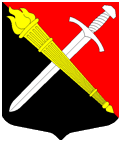 Совет депутатов муниципального образования Тельмановское сельское поселение Тосненского района Ленинградской области РЕШЕНИЕ	 №Принято советом депутатов «____» января 2019 годаО принятии Устава муниципального образования Тельмановское сельское поселение Тосненского района Ленинградской области Руководствуясь Конституцией Российской Федерации, Федеральным законом от 06.10.2003 года № 131-ФЗ «Об общих принципах организации местного самоуправления в Российской Федерации», Уставом муниципального образования Тельмановское сельское поселение Тосненского района Ленинградской области, в целях приведения положений Устава муниципального образования Тельмановское сельское поселение Тосненского района Ленинградской области в соответствие с Федеральным законом от 06.10.2003 года № 131-ФЗ «Об общих принципах организации местного самоуправления в Российской Федерации», иным действующим федеральным и региональным законодательством, с учётом результатов публичных слушаний по проекту муниципального нормативного правового акта «Об утверждении Устава муниципального образования Тельмановское сельское поселение Тосненского района Ленинградской области в новой редакции», принятого решением совета депутатов муниципального образования Тельмановское сельское поселение Тосненского района Ленинградской области от 11.12.2018г. № 85,Совет депутатов МО Тельмановское сельское поселение Тосненского района Ленинградской областиРЕШИЛ:1. Принять Устав муниципального образования Тельмановское сельское поселение Тосненского района Ленинградской области согласно приложению к настоящему решению.2. Зарегистрировать Устав муниципального образования Тельмановское сельское поселение Тосненского района Ленинградской области в уполномоченном федеральном органе исполнительной власти в сфере регистрации уставов муниципальных образований в порядке, установленном Федеральным законом от 21.07.2005г. № 97-ФЗ «О государственной регистрации уставов муниципальных образований».3. Ответственным за регистрацию Устава муниципального образования Тельмановское сельское поселение Тосненского района Ленинградской области назначить главу муниципального образования Тельмановское сельское поселение Тосненского района Ленинградской области Г.В. Сакулина.4. Аппарату по обеспечению деятельности совета депутатов муниципального образования Тельмановское сельское поселение Тосненского района Ленинградской области обеспечить официальное опубликование (обнародование) настоящего решения и Устава муниципального образования Тельмановское сельское поселение Тосненского района Ленинградской области,  в порядке, предусмотренном Уставом муниципального образования Тельмановское сельское поселение Тосненского района Ленинградской области, в срок, не позднее 7 рабочих дней после дня его поступления из территориального органа уполномоченного федерального органа исполнительной власти в сфере регистрации уставов муниципальных образований.5. Настоящее решение и Устав муниципального образования Тельмановское сельское поселение Тосненского района Ленинградской области вступают в силу после их официального опубликования (обнародования) в порядке, предусмотренном пунктом 4 настоящего решения.6. С момента вступления в силу настоящего решения и Устава муниципального образования Тельмановское сельское поселение Тосненского района Ленинградской области признать утратившими силу Решение Совета депутатов от 23 декабря 2015 года № 177 «О принятии Устава муниципального образования Тельмановское сельское поселение Тосненского района Ленинградской области» (с последующими изменениями и дополнениями) и Устав муниципального образования Тельмановское сельское поселение Тосненского района Ленинградской области, принятый в новой редакции, зарегистрированный Управлением Министерства юстиции Российской Федерации по Ленинградской области от 14.04.2016 года, государственный регистрационный № RU 475173032016001 (с последующими изменениями и дополнениями).7. Контроль исполнения настоящего решения возложить на главу муниципального образования Тельмановское сельское поселение Тосненского района Ленинградской области Г.В. Сакулина.Глава муниципального образования                                                 Г.В. Сакулин